Správa účelových zařízení, příspěvková organizace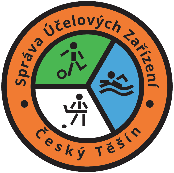 Svojsíkova 833, 737 01  Český TěšínIČ: 75107040, DIČ: CZ75107040Bankovní spojení: 1735168319/0800Miroslav CebulaSvatopluka Čecha 720/44735 06  KarvináV Českém Těšíně dne 22. 8. 2023Věc:	ObjednávkaNa základě Vámi zaslané cenové nabídky CN20230051 ze dne 19. 8. 2023 u Vás objednáváme provedení montáže podružných plynoměrů v budově zimního stadionu na ulici Svojsíkova 833 v Českém Těšíně.Částka bez DPH = 	62 588,00 KčDPH 21 % = 		13 143,48 KčČástka celkem = 		75 731,48 KčDěkuji a jsem s pozdravem.Ing. Edvard Huczalaředitel SÚZ, p.o. Kontaktní osoba:	xxxxFakturační e-mail:	fakturace@suzct.cz